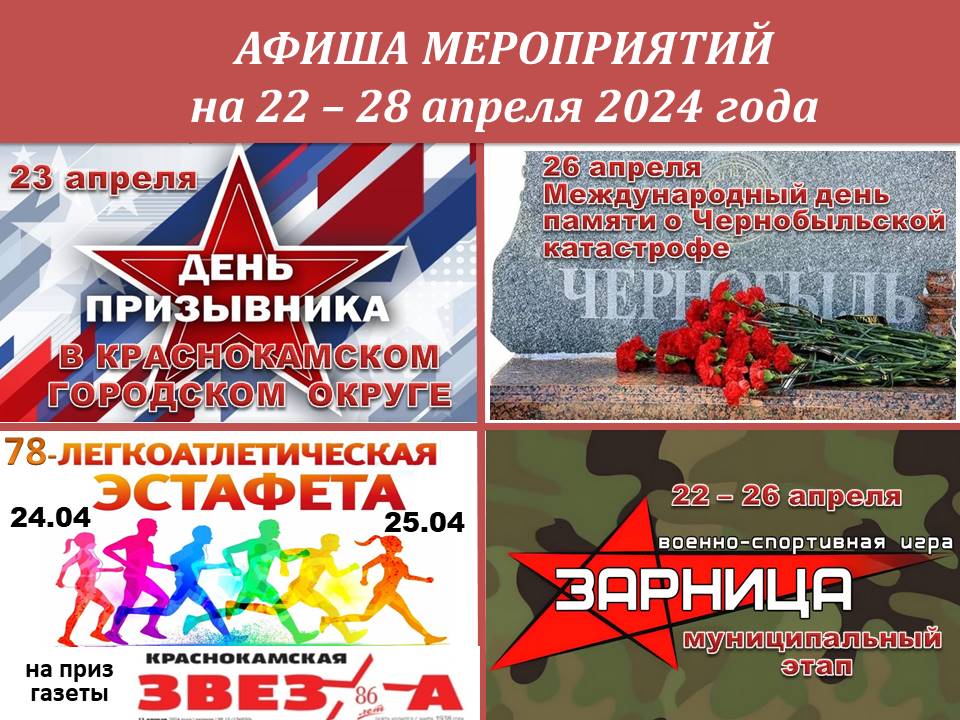 Дорогие друзья! Уважаемые краснокамцы! Мы все с вами готовимся к встрече майских праздников, и как всякий уважающий себя хозяин в ожидании торжества старается навести в доме идеальный порядок, так и наш округ должен встретить грядущие майские праздники в чистоте и уюте.Давайте, как в старые добрые времена, выйдем на наши улицы и площади, отремонтируем заборы, изгороди, палисадники, тротуары. Произведем обрезку и побелку деревьев и кустарников, посадим новые деревья и кустарники, разобьем клумбы и цветники. Мы должны все вместе показать нашу любовь и уважение к родному округу.С 22 апреля по 27 апреля 2024 года пройдут окружные субботники по благоустройству, и чем больше жителей, предприятий бюджетной сферы и бизнеса примет участие в субботниках, тем чище и светлее будет наш округ. Выражаем большую надежду на то, что наш призыв будет поддержан трудовыми коллективами предприятий, учреждений, организаций всех отраслей и форм собственности, учащимися общеобразовательных школ, жителями многоквартирных домов и частных домовладений – всеми, кто искренне любит Краснокамск.Пусть эти субботники станут акцией, объединяющей людей, представителей всех поколений, тех, кто стремится сделать нашу жизнь материально и духовно богаче!По вопросу организации субботниковможно обратиться:- отдел экологии, тел. 4-48-12- МКУ «Краснокамск благоустройство», тел. 4-54-89 ДАТА, ВРЕМЯ, МЕСТОНАИМЕНОВАНИЕ МЕРОПРИЯТИЯДК ГОЗНАКА (ул. К. Либкнехта, 10):ДК ГОЗНАКА (ул. К. Либкнехта, 10):22.04.2024 – 30.04.202410:00-20:00Гостиная 18Работа  персональной фотовыставки ВП Сыпачева «Мгновения…»,    к 55–летию автора и  35-летию творческой деятельности22.04.2024 – 15.05.202410:00-20:00Вестибюль 2 этажРабота фото выставки участников кружка «Миг мира» «Семейное счастье», посвященный Году Семьи23.04.202410:00-11:00ФойеДетская игровая программа «Весенняя капель». ЗОЖ23.04.202411:00-12:00ФойеДетская игровая программа «Прощание с азбукой»23.04.202418:00-20:00Зрительный залОтчетный концерт хореографического отделения МАУ ДО «ДШИ г.Краснокамска»24.04.202418:00-20:00Социальный кинозалКиноклуб «Синема» х/ф «Краское пособие по воспитанию тюленей»25.04.202418:00-20:00Зрительный залОтчетный концерт АРП «Непоседушка» «По деревне песня бродит…»26.04.202412:00-13:00Ритуал, посвященный Дню памяти погибших в радиационных авариях и катастрофах «Чернобыль боль в памяти моей»26.04.202419:00-21:00Зрительный залКонцерт ансамбля песни и танца филармонии Удмуртской республики «Италмас»28.04.202412:00-13:00ФойеВоробьиная дискотека28.04.202413:00-15:00Социальный кинозалКиноклуб «Синема». м/ф «Капризка»28.04.202416:00-17:30Зрительный залКонцерт Романа Лиманских «Романтика цыганского романса»28.04.202418:00-23:00ФойеТанцевальная программа для пожилых людей «Разрешите представиться»29.04.202412:00 – 17:00Зрительный залМежмуниципальный театральный конкурс фестиваль «ТЕАТРАЛЬНАЯ ПАЛИТРА или КРАСКИ ТЕАТРА»30.04.202418:00Зрительный залЦирк каскадёров г. ПЕРМЬ22.04.2024 – 28.04.2024с 11:00 до 23:05«Красная Кама»Показ сеансов в кинозале «Красная Кама»:- «Летучий корабль» 6+ ПК- «Ненормальный» 12+ ПК- «Артур, ты король» 12+- «100 лет тому вперед» 6+ ПК- «Блиндаж» 16+- «Приключения панды» 6+   (ПК - пушкинская карта)МАУ «ККДЦ» (пр. Маяковского, 9):МАУ «ККДЦ» (пр. Маяковского, 9):23.04.202412:30 – Мемориал14:00 - ЭспланадаОкружной день призывника24.04.2024,10:00-18:00Зрительный залПрослушивание молодежного фестиваля патриотической песни «Победа остается молодой»26.04.202415:00Кабинет 321Отчетный концерт вокального ансамбля «Ретро» «Здравствуй, наша песня»28.04.202412:00Фойе 2 этажОтчетный концерт подготовительного отделения ВХА «Веснушки» «Ералаш»28.04.202417:00Зрительный залОтчетный концерт ансамбля русской песни «Зоренька» «В песне русская душа»п. Майский, Дом культуры (ул. Центральная, 1):п. Майский, Дом культуры (ул. Центральная, 1):23.04.2024, 25.04.202415:00ФойеЧас здоровья «Я играю в теннис»24, 25.04.202413:00Зрительный залПатриотический фестиваль «Мы наследники победы»25.04.202412:00Зрительный залОнлайн филармония Сказки с оркестром. Астрид Линдгрен — «Пеппи Длинныйчулок»26.04.202413:00Юбилейная встреча «В кругу друзей»26.04.202416:00Акция субботник «Майский пруд – душа поселка»26.04.202417:00Игровая комнатаМастер-класс «Пасхальный декор»ЦЕНТРАЛИЗОВАННАЯ БИБЛИОТЕЧНАЯ СИСТЕМА (Оржоникидзе, д.4):ЦЕНТРАЛИЗОВАННАЯ БИБЛИОТЕЧНАЯ СИСТЕМА (Оржоникидзе, д.4):22 04.202413: 00Занятие кружка « Рукодельница»23. 04.202412:00Презентация книги пермской поэтессы Натальи Гумеровой23.04.202415:00Виртуальный концертный зал. Балет «Сильфида». Трансляция видеозаписи из Пермского театра оперы и балета25.04.202419:00Виртуальный концертный зал .  Ко Дню Победы. Концертная программа «Искусство побеждать».Андрей Мерзликин, художественное слово.  Антон Жуков, дирижер. Прямая трансляция из Большого зала филармонии26.04.202414:00Организация площадки акции «Диктант Победы»27.04.202413: 00Концерт «Обо всем понемногу…»  Исполнитель - бард из Перми Сергей Подборнов28.04.202415:00Виртуальный концертный зал. Концертная программа «Песнопения Великого Поста, Страстной Седмицы и Пасхи Христовой». Уральский государственный камерный хор Пермской краевой филармонии. Архивная записьЦентральная детская библиотека им. П.П. Бажова ЦБС г.Краснокамска (ул. Шоссейная,4):Центральная детская библиотека им. П.П. Бажова ЦБС г.Краснокамска (ул. Шоссейная,4):28.04.202411:00Занятие в клубе «Мамы - Пуговки»- Мастер – класс «Пуговкина Мастерская»- Громкие чтения «Семейная литературная гостиная»28.04.202413:30Игровая программа выходного дня «Идем в библиотеку»28.04.202415:00Пасхальные чтения. Мастер – класс «Пасхальное яйцо»по программе Пушкинская картаГородская библиотека-филиал №2 ЦБС г.Краснокамска(ул. Энтузистов, 25):Городская библиотека-филиал №2 ЦБС г.Краснокамска(ул. Энтузистов, 25):22.04.202412:00Лекция «Активное долголетие». Читает врач-нутрициолог Байкулова Н.Г.22.04.202416:00Кружок «Рукодельный понедельник» Мастер-класс «Рукоделие для души»22.04 2024  в  17:00Социальный кинозалПоказ с обсуждением игрового фильма   «Сестренка» из цикла «Новое поколение»22 - 26.04.2024   в  11:00, 12:30, 13:10Года семьи. Медиаобразовательные занятия «В семье лад и жизни рад»23.04.202411:00Акция «День читателя»23.04.202413:30Года семьи. Медиаобразовательное занятие «В семье лад и жизни рад» в рамках  цикла «Библиопродленка»23.04.202415:30Мастер-класс по изготовлению открытки для акции «Поздравь ветерана». Проводит Кузнецова Н.В.23.04.2024  в  16:00Социальный кинозалКиноклуб «Душевное кино». Показ игрового фильма «Укрощение огня»24.04.202415:00Занятие в  Кружке ценителей родного языка  «Русский по средам». Итоги Тотального диктанта.25.04.202414:00Час истории «Трудовой подвиг пермяков» на тему «Передовая линия тыла. Пермский пороховой завод в годы ВОВ»28.04.2024  в  13:00Социальный кинозалИнтерактивное мероприятие с  показом мультфильма «Космическая одиссея» 1, 2 части в рамках  цикла «Выходной в библиотеке на Звездном»28.04.202413:30Пасхальные чтения. Мастер-класс «Пасхальное яйцо» в рамках цикла «Выходной в библиотеке на Звездном»Городская библиотека-филиал №3 ЦБС г.Краснокамска (ул. Фрунзе, д. 3 «А»):Городская библиотека-филиал №3 ЦБС г.Краснокамска (ул. Фрунзе, д. 3 «А»):22.04.202411:00Электронная презентация «Мир и дар Набокова» к 125- летию со дня рождения писателя.22.04.2024  12:5024.04.2024  12:50Час-предупреждение «Безопасная дорога от школы к дому». Мероприятие по безопасности жизнедеятельности23.04.2024  11:0026.04.2024  12:00Краеведческий час с презентацией «Заповедные места Пермского края»25.04.202413:50, 17:30Пасхальные чтения. Мастер-класс по изготовлению поздравительной открытки «Пасхальная открытка»26.04.202410:30Цикл мероприятий по ЗОЖ. Час практических светов «Профилактика деменции»Городская библиотека-филиал №4 ЦБС г.Краснокамска (проезд Рождественский, д. 3):Городская библиотека-филиал №4 ЦБС г.Краснокамска (проезд Рождественский, д. 3):24.04.202415:00Урок здоровья « Быть здоровым – это классно!»27.04.202415:00Мастер-класс « Пасхальная открытка»Черновская сельская библиотека-филиал ЦБС г.Краснокамска (с. Черная, ул. Северная, д. 6):Черновская сельская библиотека-филиал ЦБС г.Краснокамска (с. Черная, ул. Северная, д. 6):23.04.202413:00Экологическая игра «Знатоки заповедной природы. День экологических знаний26.04.202417:00Игровая программа и обзор выставки «Не скучай, май встречай!» к 1 маяМысовская сельская библиотека-филиал ЦБС г.Краснокамска (ул.Центральная,1):Мысовская сельская библиотека-филиал ЦБС г.Краснокамска (ул.Центральная,1):23.04.202416:00Литературно-игровое мероприятие «Наследники Баюна» Цикл мероприятий «В гостях у Экоши»27.04.202415:00Социальный кинозалПоказ анимационного фильма «Необыкновенное путешествие Серафимы»Майская сельская библиотека-филиал ЦБС г.Краснокамска (пер. Зелены,2):Майская сельская библиотека-филиал ЦБС г.Краснокамска (пер. Зелены,2):22.04.202413:00Занятие любительского объединения «Читайка»22.04.202414:00Встреча с коллекционером  А. Грамолиным «Удивительный мир раковин»22.04.202416:30Урок финансовой грамотности совместно с партнером ООО «Альфа-Банк»22.04.2024  в 17: 0024.04.2024  в 17: 0025.04.2024  в 17:00Клуб  любителей ЗОЖ «Гармония» (60+)23.04.202417:00Мастер-класс «Брошь Победы».  Изготовление броши из Георгиевской ленты в рамках Декады памяти23.04.202417:00Кружок «Волшебный крючок»25.04.202412:00Экологический час «Чисто там, где не сорят» совместно с волонтерами26.04.202417:00Развлекательная программа для пенсионеров «О весне читаем и поем» совместно с волонтерами28.04.202411:30Кружок рисования «Волшебные кисточки»28.04.202415:00Мастер-класс «Урок игры на гитаре» (в т.ч. по Пушкинской карте)28.04.202416:00Кружок «Увлекательный английский» (в т.ч. по Пушкинской карте)Усть-Сыновская сельская библиотека-филиал  им. Ф.Ф. Павленкова ЦБС г.Краснокамска (Совхозная,14):Усть-Сыновская сельская библиотека-филиал  им. Ф.Ф. Павленкова ЦБС г.Краснокамска (Совхозная,14):28.04.202414:00Социальный кинозалКинопоказ игрового фильма «Квест»Стряпунинская сельская библиотека-филиал (ул. Советская, 3а): Стряпунинская сельская библиотека-филиал (ул. Советская, 3а): 23.04.202416:30Мастер-класс «Вышивка лентами»24.04.202418:00Фольклорные посиделки «Песня для души»25.04.202417:00Мастер-класс «Тканые пояса»28.04.202413:00Мастер-класс «Мастерилка»28.04.202414:00Посиделки «Вербное воскресенье»МБУК «КРАСНОКАМСКИЙ КРАЕВЕДЧЕСКИЙ МУЗЕЙ» (пр-т Мира, 9):МБУК «КРАСНОКАМСКИЙ КРАЕВЕДЧЕСКИЙ МУЗЕЙ» (пр-т Мира, 9):Посещение музея:  индивидуальные посещения, экскурсии – до 30 человек в группе.Посещение музея доступно по Пушкинской картеПосещение музея:  индивидуальные посещения, экскурсии – до 30 человек в группе.Посещение музея доступно по Пушкинской картеКраснокамская картинная галерея имени И. И. Морозова (ул. К. Либкнехта, 6а):Краснокамская картинная галерея имени И. И. Морозова (ул. К. Либкнехта, 6а):25.04.202417:00Занятие студии «Мастерская пейзажной живописи от Константина Матвиенко», группа для взрослых «Пейзаж»26.04.202416:00Мероприятие «Открытие персональной выставки И.Я. Быкариза»26.04.202418:00Музыкальная гостиная. Концерт духовной музыки «Аве Мария. Сквозь века» исп. Н. Сафиулина27.04.202409:00Занятие студии «Мастерская пейзажной живописи от Константина Матвиенко», группа для взрослых «Рисуем человека».27.04.202411:00Занятие студии «Мастерская пейзажной живописи от Константина Матвиенко», группа для детей27.04.202412:00Занятие студии ВЫХОДНОГО ДНЯ «Волшебная кисточка» по изобразительному искусству, детская группаДетский музей игрушки (ул. Свердлова, 10):Детский музей игрушки (ул. Свердлова, 10):24.04.202410:00 – 10:30Тематическое занятие «Птичий праздник» в рамках просветительской программы «Здравствуй, музей!»МБУ «МОЛОДЕЖНЫЙ РЕСУРСНЫЙ ЦЕНТР» (пр. Комсомольский, 24):МБУ «МОЛОДЕЖНЫЙ РЕСУРСНЫЙ ЦЕНТР» (пр. Комсомольский, 24):МБУ МРЦ – СП КМЖ «Ассоль» (ул. Калинина, 18):МБУ МРЦ – СП КМЖ «Ассоль» (ул. Калинина, 18):23.04.202417:00Тематическое мероприятие «Деструктив в социальных сетях»МБУ МРЦ – СП КМЖ «Факел» (ул. Комарова, 3):МБУ МРЦ – СП КМЖ «Факел» (ул. Комарова, 3):26.04.202417:00«Медиашкола «Цифровой контент»23.04.2024  в 15:0027.04.2024  в 13:00Школа вожатыхМБУ МРЦ – СП КМЖ п. Оверята (ул. Строителей, д.7):МБУ МРЦ – СП КМЖ п. Оверята (ул. Строителей, д.7):22.04.2024-27.04.202414:00День активных игр «Веселее вместе»МБУ МРЦ – СП КМЖ с. Черная (ул. Северная, д.6):МБУ МРЦ – СП КМЖ с. Черная (ул. Северная, д.6):24.04.2024-26.04.202411:00, 12:00ФойеЭкологический час «Береги свою планету – ведь другой похожей нету»22.04.2024-27.04.202414:00-19:00ФойеКлуб настольных игр «Поиграй-ка!», «Азарт»МБУ МРЦ – СП КМЖ с. Мысы (ул. Центральная, д.1):МБУ МРЦ – СП КМЖ с. Мысы (ул. Центральная, д.1):22.04.202413:00Мастер-класс изделия из гипсаМБУ МРЦ – СП КМЖ с. Стряпунята (ул. Советская, д.8):МБУ МРЦ – СП КМЖ с. Стряпунята (ул. Советская, д.8):27.04.202414:00Зал для занятийКреативная мастерская  «Верба», объемная аппликация27.04.202415:00Зал для занятийИгра-викторина «Знатоки России»26.04.202418:00Зал для занятийКинолекторий «Чернобыль – это боль» ко Дню Участников ликвидированный последствий радиационных аварий и катастрофСПОРТИВНЫЕ МЕРОПРИЯТИЯ:СПОРТИВНЫЕ МЕРОПРИЯТИЯ:МБУ ФОК «Олимпийский» (пр. Маяковского 7):МБУ ФОК «Олимпийский» (пр. Маяковского 7):Пн. Вт. Ср. Чт. Пт.8:00-22:00Сб. 08.00-21.00Вс.- выходнойТренажерный залСтадион «Россия», г. Краснокамск, ул. Большевистская д. 56:Стадион «Россия», г. Краснокамск, ул. Большевистская д. 56:24.04.2024начало 16:0025.04.2024начало 18:0078-я легкоатлетическая эстафета на призы газеты "Краснокамская звезда" в рамках акции "Краснокамск против наркотиков"22 - 26.04.2024начало 11:00, окончание 14:00Муниципальный этап Всероссийской военно - патриотической игры «Зарница 2.0»МБУ «СШ»  г. Краснокамска (ул. К. Маркса 4в):МБУ «СШ»  г. Краснокамска (ул. К. Маркса 4в):28.04.2024 г.  с 12:00 – 18:00 ч.29.04.2024 г. с 11:00 – 17:00 ч.30.04.2024 г.  с 10.00 - 13.00 ч.Первенство Пермского края по волейболу девушки до 14 лет,  (1 тур), 3 зоны (2012 - 2013 г.р.)МАУ СК «Ледовый» (ул. Большевистская 56Е):МАУ СК «Ледовый» (ул. Большевистская 56Е):22 - 23.04.202425 - 26.04.202428.04.2024с 21:30 до 22:45Региональная хоккейная лига28.04.202415:45-16:45Массовое катание на коньках22-28.04.202409:00-22:00Тренажерный залМБУ «СШ по плаванию «Дельфин» (ул. Школьная 12):МБУ «СШ по плаванию «Дельфин» (ул. Школьная 12):Пн. Вт. Ср. Чт. Пт.с 08:00 до 22:00последний сеанс в 21:15Сб. - с 10:30 до 22:00последний сеанс в 21:00Вс. - выходнойСвободное плавание24.04.2024г15:00-17:00Первенство г. Краснокамска по плаванию в рамках окружной акции "Ветеран моей семьи"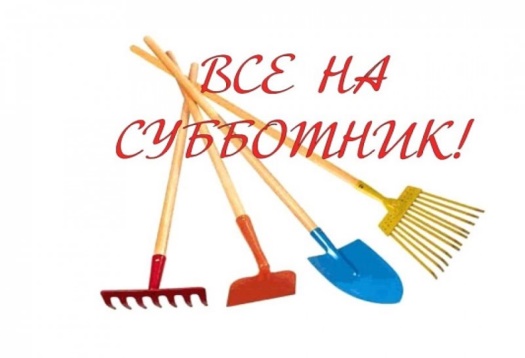 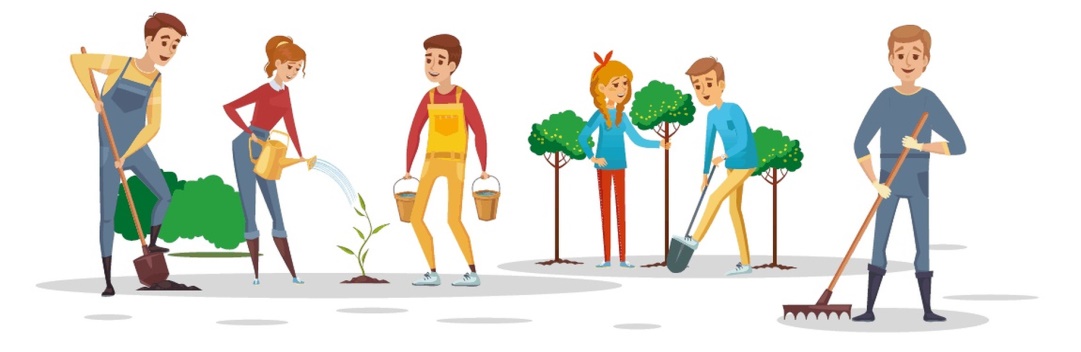 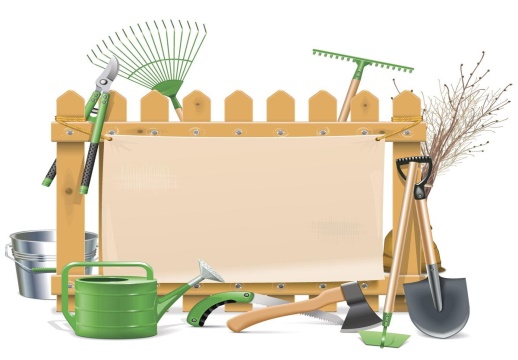 